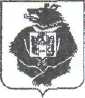 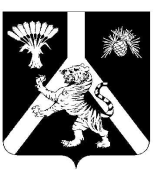 СХОД ГРАЖДАННАУМОВСКОГО СЕЛЬСКОГО ПОСЕЛЕНИЯХабаровского муниципального районаХабаровского краяРЕШЕНИЕ30.04.2021 № 23   с. НаумовкаО внесении изменений в структуру администрации Наумовского сельского поселения Хабаровского муниципального района Хабаровского края	В соответствии с Уставом  Наумовского сельского поселения Хабаровского муниципального района Хабаровского края решением Схода граждан Наумовского сельского поселения Хабаровского муниципального района Хабаровского краяРЕШИЛ:	1.Внести изменения в структуру администрации Наумовского сельского поселения Хабаровского муниципального района Хабаровского края, согласно приложению производить оплату труда.	2. Признать утратившим силу решение Схода граждан от 26.03.2021 №19 «Об утверждении структуры администрации Наумовского сельского поселения Хабаровского муниципального района Хабаровского края».	3.Опубликовать настоящее решение в «Информационном бюллетене» Наумовского сельского поселения Хабаровского муниципального района Хабаровского края	4. Настоящее решение вступает в силу после его официального опубликования (обнародования)Глава сельского поселения                                                           Л.В. ЗибницкаяПРИЛОЖЕНИЕк решению Схода гражданНаумовского сельского поселенияот _30.04.2021№23СТРУКТУРА АДМИНИСТРАЦИИ НАУМОВСКОГО СЕЛЬСКОГО ПОСЕЛЕНИЯХАБАРОВСКОГО МУНИЦИПАЛЬНОГО РАЙОНА ХАБАРОВСКОГО КРАЯ_________________________№п/пНаименование должностиКоличество штатныхединицРазмер должностногооклада (руб.)Ежемесячное денежное поощрение 1. Выборная должность1. Выборная должность1. Выборная должность1. Выборная должность1Глава сельского поселения149753,52.Муниципальные служащие2.Муниципальные служащие2.Муниципальные служащие2.Муниципальные служащие1Главный специалист администрации Наумовского сельского поселения по формированию и исполнению бюджета и исполнению сметы администрации поселения0,518524,32Специалист администрации Наумовского сельского поселения второй категории  по    общим вопросам 0,512815,03.Технический персонал3.Технический персонал3.Технический персонал3.Технический персонал1Рабочий здания0,257533,32.Уборщик здания 0,257533,3